ΠΡΟΚΗΡΥΞΗ ΑΝΟΙΚΤΗΣ ΔΙΑΔΙΚΑΣΙΑΣΓΙΑ ΤΗΝ ΣΥΝΑΨΗ  ΗΛΕΚΤΡΟΝΙΚΗΣ ΔΗΜΟΣΙΑΣ ΣΥΜΒΑΣΗΣ ΕΡΓΟΥκάτω των ορίων του Ν. 4412/2016Ο Δήμος Αρχανών - Αστερουσίων Νομού ΗΡΑΚΛΕΙΟΥ προκηρύσσει Δημόσιο Ανοικτό Ηλεκτρονικό Διαγωνισμό, μέσω του Ε.Σ.Η.ΔΗ.Σ., με κριτήριο ανάθεσης την πλέον συμφέρουσα από οικονομική άποψη προσφορά βάσει βέλτιστης σχέσης ποιότητας – τιμής, σύμφωνα με το άρθρο 86 του Ν. 4412/16, με αξιολόγηση μελέτης (άρθρο 50 ν.4412/2016), για την ανάθεση του έργουΚΑΤΑΣΚΕΥΗ ΧΩΡΟΥ ΥΓΕΙΟΝΟΜΙΚΗΣ ΤΑΦΗΣ ΥΠΟΛΕΙΜΜΑΤΩΝ (ΧΥΤΥ) ΣΤΟ ΔΗΜΟ ΑΡΧΑΝΩΝ ΑΣΤΕΡΟΥΣΙΩΝ,με εκτιμώμενη συνολική αξία 3.684.279,39 €.2. Το έργο συντίθεται από τις ακόλουθες κατηγορίες εργασιών: α) κατηγορία ΚΑΘΑΡΙΣΜΟΥ & ΕΠΕΞΕΡΓΑΣΙΑΣ ΝΕΡΟΥ, ΥΓΡΩΝ, ΣΤΕΡΕΩΝ & ΑΕΡΙΩΝ ΑΠΟΒΛΗΤΩΝ με προϋπολογισμό 1.678.298,25€, (δαπάνη εργασιών, ΓΕ και ΟΕ και απρόβλεπτα), β) κατηγορία ΥΔΡΑΥΛΙΚΑ με προϋπολογισμό 1.026.168,83€, γ) κατηγορία ΗΛΕΚΤΡΟΜΗΧΑΝΟΛΟΓΙΚΩΝ με προϋπολογισμό 261.432,84€.3. Προσφέρεται ελεύθερη, πλήρης, άμεση και δωρεάν ηλεκτρονική πρόσβαση στα έγγραφα της σύμβασης στον ειδικό, δημόσια προσβάσιμο, χώρο “ηλεκτρονικοί διαγωνισμοί” της πύλης www.promitheus.gov.gr, στο ΚΗΜΔΗΣ, καθώς και στην ιστοσελίδα της αναθέτουσας αρχής www.archanonasterousion.gr. Για λόγους πληρέστερης αντίληψης των συνθηκών δημοπράτησης και για λόγους διασφάλισης ποιότητας ως προς την σύνταξη της προσφοράς και την εκτέλεση της σύμβασης κρίνεται σκόπιμο οι ενδιαφερόμενοι οικονομικοί φορείς να έχουν ίδια αντίληψη της κατάστασης προκειμένου να είναι σε θέση να προετοιμάσουν την προσφορά τους. Για τον λόγο αυτό δικαίωμα συμμετοχής έχουν μόνο όσοι οικονομικοί φορείς έχουν πραγματοποιήσει μετά από αίτησή τους επιτόπια επίσκεψη, γεγονός το οποίο θα βεβαιώνεται με έγγραφο που θα χορηγείται από την αναθέτουσα αρχή και το οποίο θα περιλαμβάνεται - επί ποινή αποκλεισμού - στο φάκελο των δικαιολογητικών συμμετοχής. Σε περίπτωσή Κοινοπραξίας ή Ένωσής Προσώπων, την επιτόπια επίσκεψη μπορεί να πραγματοποιήσει εκπρόσωπος ή εκπρόσωποι που προέρχονται από ένα από τα μέλη της. Τα αιτήματα για επίσκεψη υποβάλλονται ηλεκτρονικά και ψηφιακά υπογεγραμμένα στο δικτυακό τόπο του Διαγωνισμού μέσω της Διαδικτυακής πύλης www.promitheus.gov.gr Ε.Σ.Η.ΔΗ.Σ, το αργότερό δέκα τέσσερις (14) ημερολογιακές ήμερες πριν τη προθεσμία λήξης υποβολής των προσφορών ήτοι έως την 12η Φεβρουαρίου 2024. Οι επισκέψεις θα πραγματοποιηθούν σε ημερομηνίες και ώρες που θα κοινοποιηθούν στους ενδιαφερόμενους μέσω του δικτυακού τόπου του Διαγωνισμού μέχρι και δέκα (10) ημερολογιακές ήμερες πριν τη προθεσμία λήξης υποβολής των προσφορών, ήτοι έως την 12η Φεβρουαρίου 2024. Εφόσον έχουν ζητηθεί εγκαίρως, ήτοι έως την 19η Φεβρουαρίου 2024, η αναθέτουσα αρχή παρέχει σε όλους τους προσφέροντες, που συμμετέχουν στη διαδικασία σύναψης σύμβασης, συμπληρωματικές πληροφορίες, σχετικά με τις προδιαγραφές και οποιαδήποτε σχετικά δικαιολογητικά, το αργότερο στις 20η Φεβρουαρίου 2024. Πληροφορίες Παύλου Καλλιόπη τηλ.: 2813-404015.4. Ο Τύπος Αναθέτουσας Αρχής & Δραστηριότητα που αυτή ασκεί είναι: Αρχή τοπικής αυτοδιοίκησης / Γενικές Δημόσιες Υπηρεσίες5. Η σύμβαση δεν αφορά από κοινού διαδικασία δημόσιας σύμβασης και δεν ανατίθεται από κεντρική αρχή αγορών.6. O Κωδικός Κύριου Λεξιλογίου [CPV] είναι [45222110-3] Κατασκευαστικές εργασίες για χώρους απόθεσης απορριμμάτων7. Ο Ανοικτός Ηλεκτρονικός Διαγωνισμός και η επιλογή Αναδόχου θα γίνουν σύμφωνα με τις διατάξεις του Ν.4412/2016 (ΦΕΚ 147/08.08.2016 τεύχος Α’) Δημόσιες Συμβάσεις Έργων, Προμηθειών και Υπηρεσιών (προσαρμογή στις Οδηγίες 2014/24/ΕΕ και 2014/25/ΕΕ), όπως έχει τροποποιηθεί και ισχύει.8. Οι προσφορές υποβάλλονται από τους ενδιαφερομένους ηλεκτρονικά, μέσω της διαδικτυακής πύλης www.promitheus.gov.gr του ΕΣΗΔΗΣ. Εντός τριών 3 εργασίμων ημερών από την ηλεκτρονική υποβολή, προσκομίζεται υποχρεωτικά από τον οικονομικό φορέα στην αναθέτουσα αρχή, σε έντυπη μορφή και σε σφραγισμένο φάκελο, η πρωτότυπη εγγυητική επιστολή συμμετοχής.9. ΜΟΝΟ η ηλεκτρονική υποβολή προσφορών, γίνεται δεκτή.10. Για το χρόνο ισχύος προσφορών, κάθε υποβαλλόμενη προσφορά δεσμεύει τον συμμετέχοντα στον διαγωνισμό, κατά τη διάταξη του άρθρου 97 του Ν.4412/2016, για διάστημα δεκαπέντε (15) μηνών, από την ημερομηνία λήξης της προθεσμίας υποβολής των προσφορών.11. Ημερομηνία και ώρα λήξης της προθεσμίας υποβολής των προσφορών ορίζεται η 26 Φεβρουαρίου 2024, ημέρα Δευτέρα και ώρα 14:00 μ.μ. Ημερομηνία και ώρα ηλεκτρονικής αποσφράγισης των προσφορών ορίζεται η 1 Μαρτίου 2024, ημέρα Παρασκευή και ώρα 10:00 π.μ.12. Η οικονομική προσφορά των διαγωνιζομένων δίδεται αποκλειστικά κατ’ αποκοπή για ολόκληρο το έργο, συντάσσεται  και υποβάλλεται σύμφωνα με τα οριζόμενα στο άρθρο 50 & στο άρθρο 95 παρ. 2 (γ) του ν. 4412/2016, καθώς και στην παρ. 3.5 περ. γ έως στ της διακήρυξης.13. Δικαίωμα συμμετοχής, στο διαγωνισμό, έχουν Φυσικά ή Νομικά Πρόσωπα, ή Ενώσεις αυτών που δραστηριοποιούνται στις κατηγορίες ΚΑΘΑΡΙΣΜΟΥ & ΕΠΕΞΕΡΓΑΣΙΑΣ ΝΕΡΟΥ, ΥΓΡΩΝ, ΣΤΕΡΕΩΝ & ΑΕΡΙΩΝ ΑΠΟΒΛΗΤΩΝ, ΥΔΡΑΥΛΙΚΩΝ και ΗΛΕΚΤΡΟΜΗΧΑΝΟΛΟΓΙΚΩΝ  και που είναι εγκατεστημένα σε:α) σε κράτος-μέλος της Ένωσης,β) σε κράτος-μέλος του Ευρωπαϊκού Οικονομικού Χώρου (Ε.Ο.Χ.),γ) σε τρίτες χώρες που έχουν υπογράψει και κυρώσει τη ΣΔΣ, στο βαθμό που η υπό ανάθεση δημόσια σύμβαση καλύπτεται από τα Παραρτήματα 1, 2, 4 και 5 και τις γενικές σημειώσεις του σχετικού με την Ένωση Προσαρτήματος I της ως άνω Συμφωνίας, καθώς καιδ) σε τρίτες χώρες που δεν εμπίπτουν στην περίπτωση γ΄ της παρούσας παραγράφου και έχουν συνάψει διμερείς ή πολυμερείς συμφωνίες με την Ένωση σε θέματα διαδικασιών ανάθεσης δημοσίων συμβάσεων.14. Οικονομικός φορέας συμμετέχει είτε μεμονωμένα είτε ως μέλος Ένωσης.15. Οι Ενώσεις οικονομικών φορέων συμμετέχουν υπό τους όρους των παρ. 2, 3 και 4 του άρθρου 19 και της παρ. 1 (ε) του άρθρου 76 του Ν.4412/2016, όπως τροποποιήθηκε και ισχύει.Δεν απαιτείται από τις εν λόγω Ενώσεις να περιβληθούν συγκεκριμένη νομική μορφή για την υποβολή προσφοράς. Σε περίπτωση που η Ένωση αναδειχθεί ανάδοχος, η νομική της μορφή πρέπει να είναι τέτοια, που να εξασφαλίζεται η ύπαρξη ενός και μοναδικού φορολογικού μητρώου για την ένωση (π.χ. κοινοπραξία).16. Λόγοι αποκλεισμού ισχύουν σύμφωνα με το άρθρο 73 του Ν.4412/16 και το άρθρο 22 της διακήρυξης, όπως τροποποιήθηκε και ισχύει.17. Ως Κριτήρια επιλογής ορίζονται:Α)  σε ότι αφορά στην καταλληλότητα για την άσκηση της επαγγελματικής δραστηριότητας, οι προσφέροντες που είναι εγκατεστημένοι στην Ελλάδα, υποβάλλουν βεβαίωση εγγραφής στο Μ.Ε.ΕΠ., στην 3η  τάξη και άνω, στην κατηγορία ΕΡΓΩΝ ΚΑΘΑΡΙΣΜΟΥ & ΕΠΕΞΕΡΓΑΣΙΑΣ ΝΕΡΟΥ, ΥΓΡΩΝ, ΣΤΕΡΕΩΝ & ΑΕΡΙΩΝ ΑΠΟΒΛΗΤΩΝ, στην 2η  τάξη και άνω, στην κατηγορία ΥΔΡΑΥΛΙΚΩΝ ΕΡΓΩΝ και στην Α2η  τάξη και άνω, στην κατηγορία ΗΛΕΚΤΡΟΜΗΧΑΝΟΛΟΓΙΚΩΝ ΕΡΓΩΝ. Για τη διασφάλιση της ποιότητας της μελέτης του έργου, οι οικονομικοί φορείς υποχρεούνται να συνεργασθούν με Μελετητές - Γραφεία Μελετών, τόσο για τη σύνταξη της Τεχνικής Προσφοράς - Οριστικής Μελέτης όσο και για την Μελέτη Εφαρμογής του Έργου. Διευκρινίζεται ότι οι μελετητές δεν αποτελούν τρίτους φορείς.Οι Μελετητές – Γραφεία Μελετών απαιτείται να είναι εγγεγραμμένοι στο σχετικό επαγγελματικό μητρώο που τηρείται στο κράτος εγκατάστασής τους. Οι προσφέροντες που είναι εγκατεστημένοι στην Ελλάδα απαιτείται να είναι εγγεγραμμένοι στα Μητρώα Μελετητών ή Γραφείων Μελετών με το ακόλουθο στελεχιακό δυναμικό ανά κατηγορία μελέτης:Στατικές Μελέτες (Κατηγορία 08), τουλάχιστον 1 μελετητή 4ετούς εμπειρίας, ήτοι μελετητή με κάτοχο μελετητικού πτυχίου Α τάξης στις στατικές μελέτες. Ηλεκτρομηχανολογικές Μελέτες (Κατηγορία 09), τουλάχιστον 1 μελετητή 8ετούς εμπειρίας, ήτοι μελετητή με κάτοχο μελετητικού πτυχίου Β τάξης στις ηλεκτρομηχανολογικές μελέτες. Μελέτες Υδραυλικών Έργων (Κατηγορία 13), τουλάχιστον 1 μελετητή 8ετούς εμπειρίας, ήτοι μελετητή με κάτοχο μελετητικού πτυχίου Β τάξης στις υδραυλικές μελέτες. Χημικοτεχνικές Μελέτες (Κατηγορία 18), τουλάχιστον 1 μελετητή 8ετούς εμπειρίας, ήτοι μελετητή με κάτοχο μελετητικού πτυχίου Β τάξης στις χημκοτεχνικές μελέτες. Γεωτεχνικές Μελέτες και έρευνες (Κατηγορία 21), τουλάχιστον 1 μελετητή 4ετούς εμπειρίας, ήτοι μελετητή με κάτοχο μελετητικού πτυχίου Α τάξης στις γεωτεχνικές μελέτες κι έρευνες. 	Οι προσφέροντες που είναι εγκατεστημένοι σε λοιπά κράτη- μέλη της Ευρωπαϊκής Ένωσης προσκομίζουν τις δηλώσεις και τα πιστοποιητικά που περιγράφονται στο Παράρτημα XI του Προσαρτήματος Α του ν. 4412/2016.	Η συνεργασία αυτή αφορά στον Οικονομικό Φορέα, ο οποίος αμείβει τον Μελετητή, χωρίς να δεσμεύει σε τίποτα τον Κύριο του Έργου.β) Λόγω της φύσης  του έργου οι συμμετέχοντες οικονομικοί φορείς απαιτείται, επί ποινή αποκλεισμού, κατά την τελευταία επταετία (2016-2023), πριν από την καταληκτική ημερομηνία υποβολής προσφορών, να έχουν κατασκευάσει τουλάχιστον ένα έργο ΧΥΤΑ / ΧΥΤΥ, προϋπολογισμού τουλάχιστον ίσου με το 50% του προϋπολογισμού του δημοπρατούμενου έργου, που να περιλαμβάνει τουλάχιστον ένα κύτταρο ταφής αστικών απορριμμάτων / υπολειμμάτων και Εγκατάσταση Επεξεργασίας Στραγγισμάτων αντίστοιχης τεχνολογίας με το δημοπρατούμενο έργο δηλαδή με Αντίστροφη Ώσμωση. Η εμπειρία της κατασκευής στα παραπάνω αντικείμενα μπορεί να προέρχεται από πλέον του ενός έργου/συμβάσεις. Σε περίπτωση ένωσης οικονομικών φορέων, οι παραπάνω ελάχιστες απαιτήσεις καλύπτονται αθροιστικά από τα μέλη της ένωσης.18. Το έργο συγχρηματοδοτείται από το Επιχειρησιακό Πρόγραμμα «Υποδομές Μεταφορών, Περιβάλλον και Αειφόρος Ανάπτυξη 2014-2020» και έχει ενταχθεί στον Άξονα Προτεραιότητας «ΔΙΑΤΗΡΗΣΗ ΚΑΙ ΠΡΟΣΤΑΣΙΑ ΤΟΥ ΠΕΡΙΒΑΛΛΟΝΤΟΣ - ΠΡΟΑΓΩΓΗ ΤΗΣ ΑΠΟΔΟΤΙΚΗΣ ΧΡΗΣΗΣ ΤΩΝ ΠΟΡΩΝ (ΤΣ)»  με Κωδικό ΟΠΣ 5155125 και έχει εγγραφεί στο Πρόγραμμα Δημοσίων Επενδύσεων στη ΣΑ Ε2751 με ΚΑΕ 2023ΣΕ27510077. Προκαταβολή δεν θα χορηγηθεί.19. Για τη συμμετοχή στον διαγωνισμό απαιτείται η κατάθεση από τους συμμετέχοντες οικονομικούς φορείς, κατά τους όρους της παρ. 1 α) του άρθρου 72 του Ν. 4412/2016, εγγυητικής επιστολής συμμετοχής, που ανέρχεται στο ποσό των 59.423,00 ΕΥΡΩ και ισχύ τουλάχιστον 30 ημερών, μετά τη λήξη του χρόνου ισχύος της προσφοράς. Στην περίπτωση Ένωσης οικονομικών φορέων, η εγγύηση συμμετοχής περιλαμβάνει και τον όρο ότι η εγγύηση καλύπτει τις υποχρεώσεις όλων των οικονομικών φορέων που συμμετέχουν στην Ένωση.20. Απαγορεύονται οι εναλλακτικές προσφορές21. Θα πρέπει να κατατεθεί, επίσης, το Ευρωπαϊκό Ενιαίο Έγγραφο Σύμβασης (ΕΕΕΣ).22. Η συνολική προθεσμία εκτέλεσης του έργου, ορίζεται σε δεκαπέντε (15) μήνες από την ημέρα υπογραφής της σύμβασης. Δώδεκα (12) μήνες για την κατασκευή του έργου και τρεις (3) μήνες για τη δοκιμαστική λειτουργία. 23. Η έγκριση κατασκευής του δημοπρατούμενου έργου και η έγκριση των όρων δημοπράτησης αποφασίστηκαν με την υπ' αριθμό 303/2023 απόφαση της Οικονομικής Επιτροπής του Δήμου. Η διάθεση της πίστωσης έχει γίνει με την υπ’ αριθμό 17095/05-12-2023 Απόφαση Ανάληψης Υποχρέωσης. Το αποτέλεσμα της δημοπρασίας θα εγκριθεί, επίσης, από την Οικονομική Επιτροπή του Δήμου.24. Αυτή η Προκήρυξη δημοσιεύεται στο ΚΗΜΔΗΣ, στον Ελληνικό Τύπο, σύμφωνα με το άρθρο 66 του Ν. 4412/2016, στην ιστοσελίδα www.archanonasterousion.gr σύμφωνα με το άρθρο 2 της παρούσας και αναρτάται στο πρόγραμμα "Διαύγεια" diavgeia.gov.grO ΔήμαρχοςΕμμανουήλ Γ. Κοκοσάλης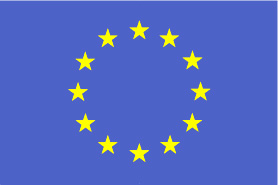 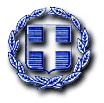 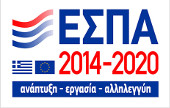 ΕΥΡΩΠΑΪΚΗ ΕΝΩΣΗΕυρωπαϊκά Διαρθρωτικάκαι Επενδυτικά ΤαμείαΕΛΛΗΝΙΚΗ ΔΗΜΟΚΡΑΤΙΑΝΟΜΟΣ ΗΡΑΚΛΕΙΟΥΔ/ΝΣΗ ΤΕΧΝΙΚΩΝ ΥΠΗΡΕΣΙΩΝ & ΠΕΡΙΒ/ΝΤΟΣΤΜΗΜΑ ΤΕΧΝΙΚΩΝ ΕΡΓΩΝ ΠΟΛΕΟΔ/ΚΟΥ ΣΧΕΔΙΑΣΜΟΥ ΚΑΙ ΜΕΛΕΤΩΝΔΗΜΟΣ ΑΡΧΑΝΩΝ - ΑΣΤΕΡΟΥΣΙΩΝΑΔΑ: ____________ΑΡΧΑΝΕΣ  19/12/2023Αρ.Πρωτοκ.: 17762   